Safeguarding Concern FormForest Gate Baptist Church, Forest Gate, Blackpool FY3 9AWTel: 01253 397400. Email: forestgatebaptistchurch@gmail.com1. Person Raising the Concern2. Individual you are concerned about3. Nature of the concern (to be completed by the person named in table 1)Have handwritten notes been made?    Yes / No   If so, have they been attached to this form?  Yes / No 4. Body MapThese diagrams for the recording any visible injuries that may appear on the person. Where bruises, burns, cuts or other injuries, occur, shade and label them clearly on the diagram. The child should not be examined in order to complete this map, just record what you can see. It may be useful to note the person’s clothing, i.e. were they wearing long or short sleeves, were they wearing shoes.Remember it is not your job to investigate or to decide if an injury or mark is non-accidental. Listen, Record and pass it on. 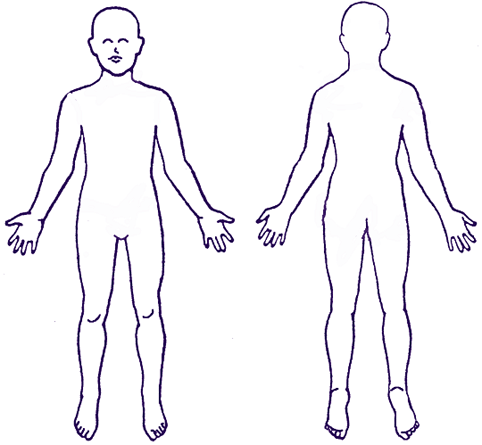 Sections 5 to 11 should be completed by the Designated Person5. Designated Person Completing this Form. 6. Have the Parents / Guardians / Next of Kin been told?  Yes / No7. Have Statutory Authorities / Partner Agencies been told? Yes / No E.g. Social Services, Youth Services, Education, Health Service, Police etc. If so, please complete the table below.8. Have the following people been told? They do not all need to be told, but if they are spoken to please include the details below. If two people serve as Designate Persons (one of each genser), then both DPS should normally be informed.9. What actions have been taken so far, and by whom?10. What further actions need to be taken and who will be responsible?11. Other Notes / Observations / Continuations12. Signatures13. Any other Notes / Observations / Continuation of previous sectionsPerson Raising the concern, or to whom the disclosure was made. Contact DetailsNameDate of Birth or approx. age if not knownContact DetailsWhat happened? (Nature of Concern / Disclosure made – use the young person’s own words when possible)Who was allegedly involved and how? (Name / Contact Details when known - include witnesses)When did it happen? (date and time)Where did it happen? (specific location)Name of Person you are mapping: Name of Person Completing this Map: Signature of Person Completing MapDate & TimeName of Designated Person for SafeguardingContact DetailsIf so, when and by whom? AgencyContact NamePositionPhone NumberEmail AddressContacted byDate / Time contactedNameDate & TimeBy whomOther Designated Person for SafeguardingMinisterChildren's / Youth WorkerSafeguarding TrusteeNWBA Safeguarding ContactActionBy Whom?DateActionBy Whom?Designated Person for SafeguardingMinister, or Safeguarding Team MemberDate & TimeDate & Time